INVOICE [Double click on the Excel chart below to change the numbers]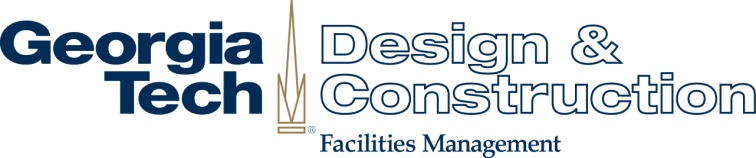 151 Sixth Street NWAtlanta, Georgia 30332-0351DateApril 15, 2020Invoice No. GTF-XX-XX-XX [GTF contract no. – invoice no.]Project Name:XXXX Project No.: XXXX-20XX/PPV-30-XXXX [AiM no./PPV no.] PJ No.:PJxxxxxxxxContract No.:GTF-XX-XXRe: D&C Project Management FeePlease remit payments to: Georgia Tech FacilitiesAttn: Ms. Helen CastilloFacilities AdministrationGT Mail Code: 0350O’Keefe Building151 6th St, NWAtlanta, GA 30313